Приложение 1Задание 1 группе: 1.Прочтите текст учебника стр.56-58. Используя текст, напишите названия военных операций, обозначенных на карте цифрами.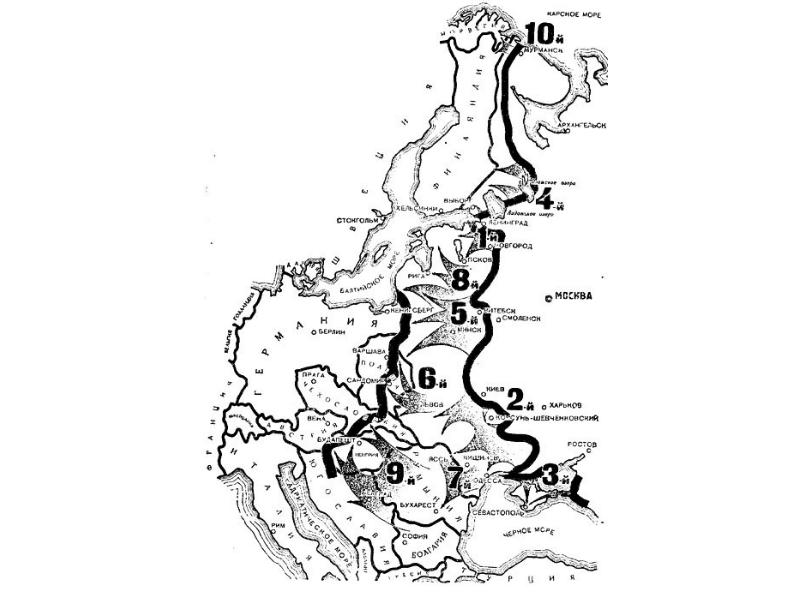 2.Покажите на карте у доски военные операции 1944 годаЗадание 2 группе:1.Изучить боевые действия в Восточной и Центральной Европе, прочитав стр. 58-59 учебника и карту на стр.60 учебника, выполнить задания по контурной карте: А) укажите название городов, обозначенных на карте цифрами 1 и 3 Б) какая река обозначена на карте цифрой 2?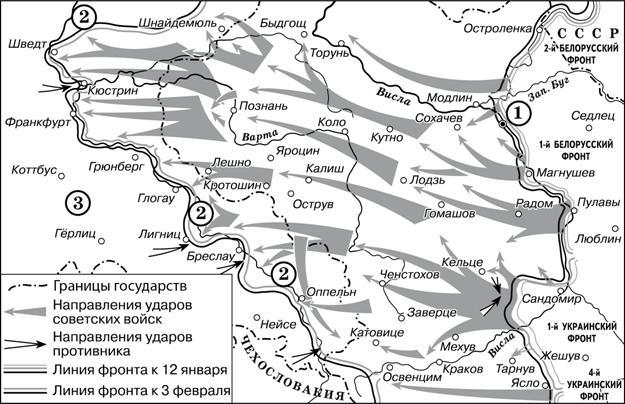 2. Рассмотрите фото на стр.59 учебника. Ответьте на вопросы:А) С какими чувствами встречал болгарский народ советских солдат?Б) Какие эмоции вызывает у вас эта фотография?3. Покажите военные операции в Европе на карте у доски.Задание 3 группе1.Прочтите текст на стр. 59, 62-63 учебника, заполните таблицу на листе2. Сделайте сравнительные выводы по данным таблицы3. Представьте итоги работы группы классу (таблица размещается на доске)Приложение 2Приказ Гитлера об обороне Берлина гласил:«жилые дома превратить в крепости… Противнику не давать ни минуты спокойствия, он должен изойти кровью…оборона до последнего жилого блока, каждого дома, каждого окна… Нет нужды в том, чтобы каждый… знал детально военное, гораздо важнее, чтобы каждый был воодушевлён фанатичным желанием и волей к борьбе , знал: весь мир с затаённым дыханием следит за этой борьбой и что борьба за Берлин решит судьбу войны».  (Данилов Д.Д. История России XX – н. XXI века. 9 класс. 2015.стр.256)Из дневниковой записи 16 летнего авиационного помощника Дитера Борковского от 15.04.1945 о настроении берлинского населения от 15.04.1945 г.« С нами в поезде было много женщин- беженцев из занятых русскими восточных районов Берлина. Ужас застыл в их лицах, злость и отчаяние наполняло людей! Мы увидели грязного солдата, на форме два железных креста и золотой Немецкий крест. « Я хочу вам что-то сказать!»_ кричал он, и в вагоне наступила тишина. « Прекратите нытьё! Мы должны выиграть эту войну, мы недолжны терять мужества. Если выиграют другие- русские, поляки, французы, чехи- и хоть на один процент сделают с нашим народом то, что мы … творили с ними, то через несколько недель не останется в живых ни одного немца. Это говорит вам тот, кто шесть лет был в оккупированных странах!» В поезде стало … тихо» (Е. В. Шитов Элективный курс « Война Германии против Советского Союза .1941-1945 годы»: поиск ответов на проблемные вопросы М. «Глобус» ., 1996 г.)Приложение 3Линии сравненияКрымская (Ялтинская) конференцияПотсдамская конференциядатаучастникиРешенияВклад в ПобедуЦена Победы